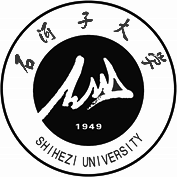 中 亚 速 递《丝绸之路经济带与中亚研究》副刊---------------------------------------------------------------------------------------------------半月刊·2010年创刊第8卷  第15期   2020年8月15日Экспресс-новости из регионов Центральной АзииИнформационное приложение к журналу «Исследование шёлкового пути и Центральной Азии»------------------------------------------------------------------------------------------------------Выпускается два раза в месяц   Издаётся с 2010 годаТом 8  №15  15-ое августа 2020 г.　　主办：石河子大学兵团屯垦戍边研究中心　　承办：中亚文明与西向开放协同创新中心　　      “一带一路”：新疆发展与中亚合作高校智库联盟　　协办：石河子大学丝绸之路研究中心　　      北京大学新疆研究生基地　　      石河子大学师范学院编委会成员：主  任：夏文斌副主任：李豫新  凌建侯  沙德克江·阿不拉  谭跃超  杨兴全　　    陈荣泉  高  卉  王  力  张安军  赵红霞主  编：凌建侯编  委：张彦虎  朱江勇  方  忆  张凌燕  郭靖媛        刘  爽  杨  娜  段素霞  高婧文  张国娇目  录中亚疫情快讯	1新冠疫情可能导致中亚地区出现发展大危机	1哈萨克斯坦口罩价格可能会降到60坚戈每片	2
将会有超2百万哈萨克斯坦人免费接种疫苗	4中亚抗疫措施	5吉尔吉斯斯坦急需药物——俄罗斯会给予帮助吗？	5哈驻俄大使馆：俄罗斯暂时禁止哈萨克斯坦留学生进入俄罗斯	6乌兹别克斯坦当局打算增加从俄罗斯撤侨班车的数量	7中亚教育	8塔吉克斯坦教师资源匮乏	8乌兹别克斯坦国民教育部制订三方案助力新学年开学	9
吉卫生部提议增加高校医学院学生名额	10哈萨克斯坦教育与科学部部长谈如何防止大学学费上涨	11乌兹别克斯坦35所国立大学一年级学生将采用学分制考核制度	12中亚经贸	13乌兹别克斯坦产丝织品进入阿塞拜疆市场	13吉尔吉斯斯坦将提高乡镇企业家的优惠贷款额度	14乌兹别克斯坦将如何分配世界银行用于支持农业发展的5亿美金	15中亚社会	17如何打击COVID-19期间新型人口贩运？	17
乌兹别克斯坦将修正对私人职业介绍所的要求	18外汇牌价 	19